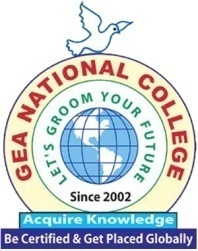 GEA NATIONAL COLLEGEAffiliated to Srimanta Sankaradeva University of Health SciencesGuwahati, Christian Basti, Assam-781005. Te: 9864044656 / 9864013210ADMISSION FORM FOR GOVT. PARAMEDICAL COURSES, SESSION 2021(Note : Fill-up the form by entering data in the “Text Box”. Later save the file and send us)1.  NAME IN BLOCK LETTERS2. NAME OF COURSE APPLIED FOR 3. FATHER’S NAME4. MOTHER’S NAME	5. PERMANENT ADDRESS      PIN					EMAIL ID, IF AVAILABLE	6.  STUDENT’S MOBILE NO			         STUDENT’S WHATSAP NO  	7.  GUARDIAN’S MOBILE NO			         GUARDIAN’S WHATSAP NO  		8.  GUARDIAN’S OCCUPATION			         YEARLY INCOME9.  DATE OF BIRTH (DDMMYY)			         YEAR OF PASSING (12th Sc.)10. NAME OF THE SCHOOL/COLLEGE FROM WHERE PASSED 12TH (SC.) 	I declare that the particulars furnished by me above are true to the best of my knowledge and belief. I undertake to abide by the rules for admission and to surrender the seat if allotted to me in case of any of the above particulars are proved to be false. DatePlace				                                                                                                                         Paste your scanned sign or just type your name